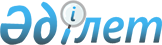 О признании утратившим силу решение Каражалского городского маслихатаРешение Каражалского городского маслихата области Ұлытау от 18 мая 2023 года № 29. Зарегистрировано Департаментом юстиции области Ұлытау 23 мая 2023 года № 18-20
      Маслихат города Каражал РЕШИЛ:
      1. Признать утратившим силу решение Каражалского городского маслихата от 28 марта 2012 года №20 "Об определении перечня групп отдельных категорий нуждающихся граждан для оказания дополнительных видов социальной помощи по решениям местных представительных органов" (зарегистрировано в Реестре государственной регистрации нормативных правовых актов за №8-5-128).
      2. Настоящее решение вводится в действие по истечении десяти календарных дней после дня его первого официального опубликования.
					© 2012. РГП на ПХВ «Институт законодательства и правовой информации Республики Казахстан» Министерства юстиции Республики Казахстан
				
      Пердседатель городского маслихата

З. Оспанова
